ประกาศตรวจคนเข้าเมืองจังหวัดเลยเรื่อง  ประกาศผลผู้ได้รับการคัดเลือกการจ้างเหมาซ่อมแซมหลังคาโรงจอดรถบ้านพักข้าราชการ ตรวจคนเข้าเมืองจังหวัดเลย ด่าน ตม.ท่าลี่ โดยวิธีเฉพาะเจาะจง ----------------------------------------------------------	ตามที่ ตรวจคนเข้าเมืองจังหวัดเลย ได้จ้างเหมาซ่อมแซมหลังคาโรงจอดรถบ้านพักข้าราชการ ตรวจคนเข้าเมืองจังหวัดเลย ด่าน ตม.ท่าลี่ โดยวิธีเฉพาะเจาะจง นั้น	การจ้างเหมาซ่อมแซมหลังคาโรงจอดรถบ้านพักข้าราชการ ตรวจคนเข้าเมืองจังหวัดเลย   ด่าน ตม.ท่าลี่ โดยวิธีเฉพาะเจาะจง ผู้ที่ได้รับการคัดเลือก ได้แก่ ร้าน บีเจเซอร์วิส โดยเสนอราคาเป็นเงินทั้งสิ้น 37,000.- บาท (สามหมื่นเจ็ดพันบาทถ้วน)  ซึ่งเป็นราคาที่รวมภาษีมูลค่าเพิ่ม และค่าใช้จ่ายทั้งปวงไว้ด้วยแล้ว โดยราคาที่เสนอไม่เกินวงเงินงบประมาณที่ประมาณการไว้ และเป็นผู้เสนอราคาที่ไม่เป็นผู้ทิ้งงาน และไม่มีลักษณะต้องห้ามที่จะเข้าทำสัญญากับหน่วยงานภาครัฐ 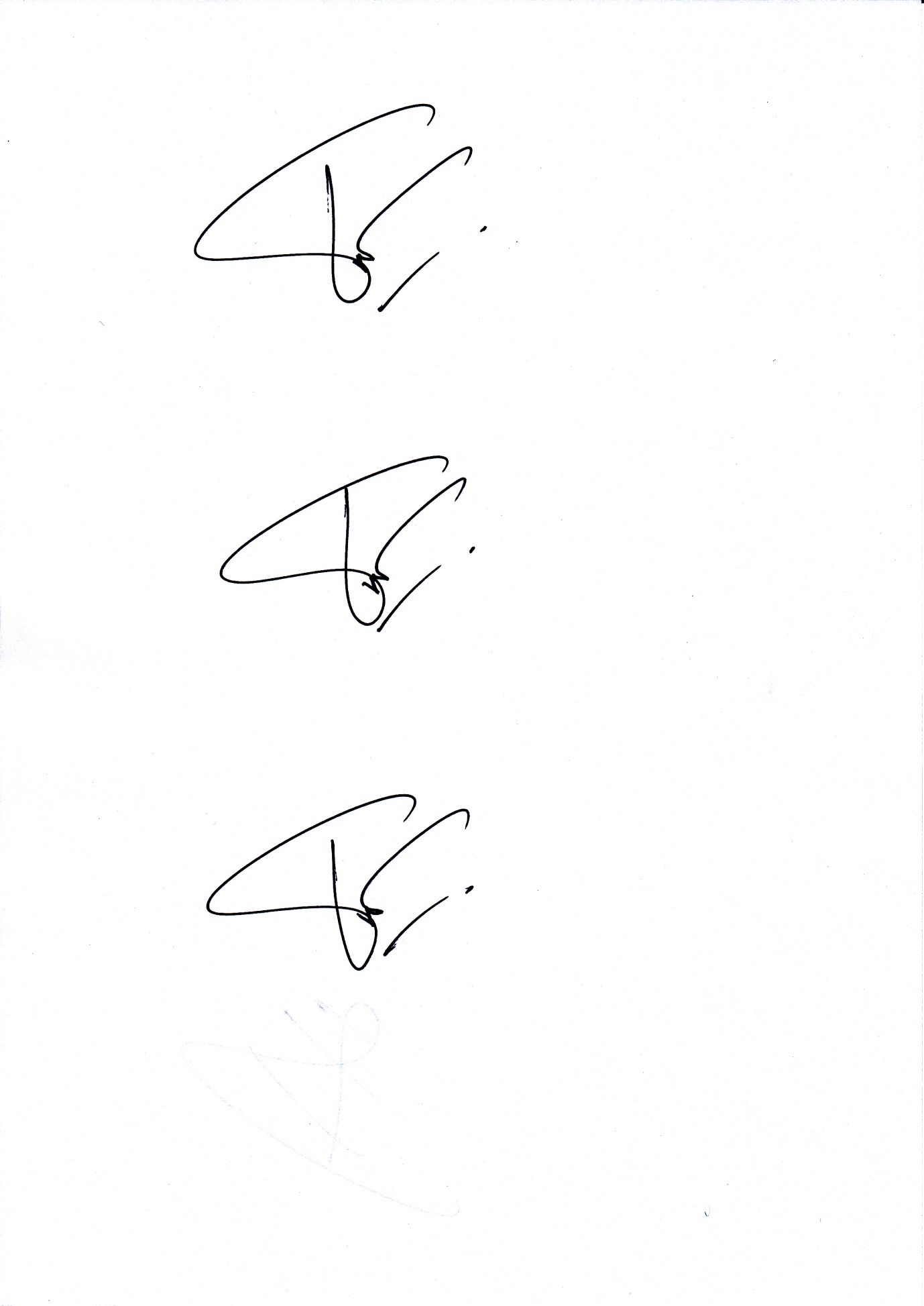 		ประกาศ ณ วันที่ 16 เดือน ตุลาคม พ.ศ. 2566                           พันตำรวจเอก			                        (ชนะพณ  สุวรรณศรีนนท์)		                            ผู้กำกับการตรวจคนเข้าเมืองจังหวัดเลย		     	                     กองบังคับการตรวจคนเข้าเมือง ๔